Appels à participation - SMART MEDIA ACCELERATORDW Akademie en TunisieÉchéance : 15 juillet 2023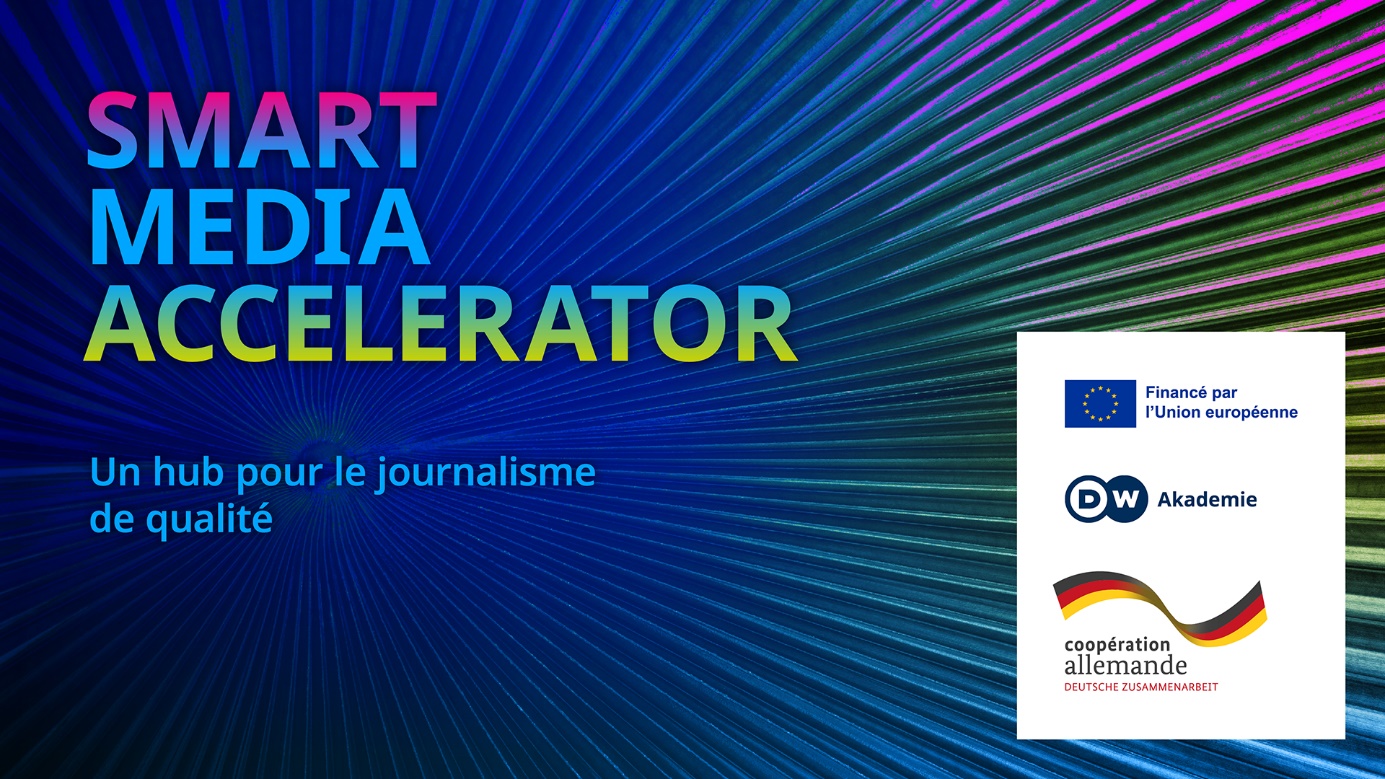 Des opportunités pour les entrepreneurs médias en Tunisie !La DW Akademie en Tunisie lance le SMART MEDIA ACCELERATOR, une nouvelle approche pour un accompagnement pratique et intelligent du journalisme de qualité.Jusqu'au 15 juillet 2023, vous pouvez tenter de participer à deux programmes :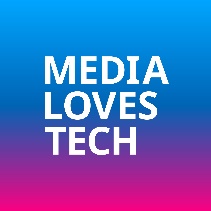 1) MEDIA LOVES TECH - Programme d'incubation
Cibles : tous types de porteurs de projets media / tech pour le journalisme
Objectifs : évaluer la faisabilité d'un projet, préparer sa mise sur le marché
Formulaire de candidature : https://tinyurl.com/MLT2023
Plus d'infos : https://akademie.dw.de/tunisiamedia/media-loves-tech2) MEDIA PARCOURS – Programme d’accélération
Cibles : médias tunisiens établis (indépendants, associatifs ou privés)
Objectifs : renforcement de la structure bénéficiaire via expertise, capacity building, soutien logistique et financier, opportunités
Formulaire de candidature : https://tinyurl.com/MediaParcours2023
Plus d'infos : https://akademie.dw.de/tunisiamedia/media-parcours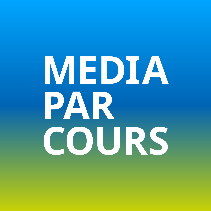 En savoir plus sur le SMART MEDIA ACCELERATOR :
https://akademie.dw.com/en/smart-media-accelerator/a-65586768Bonne chance !SMART MEDIA ACCELERATOR est financé par l’Union Européenne et le Ministère fédéral allemand de la Coopération Économique et du Développement (BMZ).